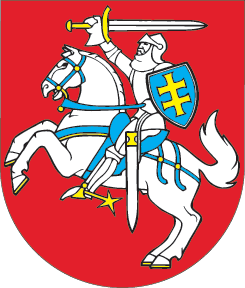 LIETUVOS RESPUBLIKOSSVEIKATOS PRIEŽIŪROS ĮSTAIGŲ ĮSTATYMO NR. I-1367 36 STRAIPSNIO PAKEITIMOĮSTATYMAS2020 m. birželio 25 d. Nr. XIII-3149Vilnius1 straipsnis. 36 straipsnio pakeitimasPakeisti 36 straipsnio 1 dalį ir ją išdėstyti taip:„1. LNSS asmens ir (ar) visuomenės sveikatos priežiūros viešosios įstaigos turtą sudaro ilgalaikis materialusis turtas, turtas, gautas kaip labdara ar parama, turtas, gautas pagal testamentą, finansiniai ištekliai ir kitas su įstaigos veikla susijęs teisėtai įgytas turtas.“2. Pakeisti 36 straipsnio 2 dalį ir ją išdėstyti taip:„2. Valstybė jai nuosavybės teise priklausantį ilgalaikį materialųjį turtą (toliau – valstybės turtas) Vyriausybės nustatyta tvarka LNSS asmens ir (ar) visuomenės sveikatos priežiūros viešosioms įstaigoms, kurių savininkas (dalininkas) yra valstybė (toliau – valstybės viešoji įstaiga), perduoda patikėjimo teise pagal patikėjimo  sutartį. Sprendimą dėl valstybės turto perdavimo patikėjimo teise priima Vyriausybė. Tokiame sprendime turi būti nurodyta valstybės institucija ar įstaiga, įgaliota sudaryti valstybės turto patikėjimo sutartį. Valstybės viešosios įstaigos negali šio valstybės turto perduoti nuosavybės teise kitiems asmenims, jo įkeisti ar kitaip suvaržyti daiktines teises į jį, juo garantuoti, laiduoti ar kitu būdu juo užtikrinti savo ir kitų asmenų prievolių įvykdymą. Valstybės turto patikėjimo sutartyje gali būti nustatyta ir kitų apribojimų.“3. Pakeisti 36 straipsnio 3 dalį ir ją išdėstyti taip:„3. Savivaldybė jai nuosavybės teise priklausantį ilgalaikį materialųjį turtą (toliau – savivaldybės turtas) savivaldybės tarybos nustatyta tvarka LNSS asmens ir (ar) visuomenės sveikatos priežiūros viešosioms įstaigoms, kurių  savininkas (dalininkas) yra savivaldybė (toliau – savivaldybės viešoji įstaiga), perduoda patikėjimo teise pagal patikėjimo sutartį. Sprendimą dėl savivaldybės turto perdavimo patikėjimo teise priima savivaldybės taryba. Tokiame sprendime turi būti nurodyta savivaldybės institucija ar įstaiga, įgaliota sudaryti savivaldybės turto patikėjimo sutartį. Savivaldybių viešosios įstaigos negali šio savivaldybės turto perduoti nuosavybės teise kitiems asmenims, jo įkeisti ar kitaip suvaržyti daiktines teises į jį, juo garantuoti, laiduoti ar kitu būdu juo užtikrinti savo ir kitų asmenų prievolių įvykdymą. Savivaldybės turto patikėjimo sutartyje gali būti nustatyta ir kitų apribojimų.“4. Pakeisti 36 straipsnio 7 dalį ir ją išdėstyti taip:„7. Valstybės viešosios įstaigos joms pagal patikėjimo sutartį perduotą valstybės turtą gali nuomoti arba perduoti panaudai Vyriausybės nustatyta tvarka. Savivaldybės viešosios įstaigos joms pagal patikėjimo sutartį perduotą savivaldybės turtą gali nuomoti arba perduoti panaudai savivaldybės tarybos nustatyta tvarka.“2 straipsnis. Įstatymo įsigaliojimas ir įgyvendinimas1. Šis įstatymas, išskyrus šio straipsnio 2 dalį, įsigalioja 2020 m. rugsėjo 1 d.2. Savivaldybių tarybos iki 2020 m. rugpjūčio 31 d. priima šio įstatymo įgyvendinamuosius teisės aktus.Skelbiu šį Lietuvos Respublikos Seimo priimtą įstatymą.Respublikos Prezidentas	Gitanas Nausėda